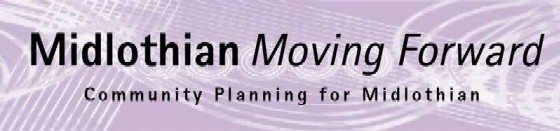 Community Planning Partnership Board MeetingThursday 1st June 2023 at 10.00am via Microsoft TeamsPresent: Ann Stewart-Kmicha, Annette Lang, Annie Watt, Cllr Bryan Pottinger, Craig Sheerin, David Russell, Dee Kieran, Grace Vickers, Gill Main, Grant Ballantine, Irene Beautyman, Kevin Anderson, Lesley Kelly, Mark McMullen, Rebecca Hilton, Rebekah Sullivan, Roddy Henry, Joan Tranent, Cllr Kelly Parry, Myra Forsyth, Jim RobertsonApologies: Audrey Cumberford, Fiona Robertson, Jim Sherval, Julian Holbrook, Lynsey Davidson, Morag Barro, Murray McEwan, Cllr Peter Smaill, Gary Clark, Dona Milne, Dave McCallum, Val de SouzaMinutesAgenda ItemMinutesActionsApproval of MinutesMatters Arising Minutes from previous meeting approvedKA to circulate the PMO for City DealAction LogNo actionsCPWGLesley Kelly provided an update from the Community Planning Working Group meeting. The group reviewed the report on poverty in Midlothian by Nick Hopkins to ensure recommendations were covered in the Single Midlothian Plan. The new Single Midlothian Plan was discussed with comments and feedback taken to be presented today. Rebecca Hilton provided an overview of the Health improvement fund 2023-26 which is seeking proposals that achieves the outcomes: shaping healthy, safe and vibrant communities. H2 Reporting (October – March) Thematic Leads presented the H2 report on the Single Midlothian Plan 2022-23. The presentation attached gave a summary of the successes and challenges from SMP 2022-23. For more details please see the below:RS to gather good news stories to include in annual reportSingle Midlothian Plan 2023-27The working draft Single Midlothian Plan 2023-2027 was presented to the CP Board seeking approval and put to Council. The Community Planning Board approved the Single Midlothian Plan 2023-27. For more details please see the attached presentation:Shaping Places Review Irene Beautyman presented the Shaping Places Review of the draft Single Midlothian Plan 2023-27. The overall ambition of the program is to look at how we improve wellbeing and reduce inequality which is the lens the group took when looking at the Single Midlothian Plan. The assessment brought a fresh perspective look on the plan, discussing how does it impact each of the areas we are trying to get right in a place. Some of the key recommendations that came through were about embedding all of the evidence behind the role of being more preventative and have a place based approach. It was recommended that links between outcomes and actions were strengthened. Identifying the unmet need within the plan could provide an important hook for both the Third Sector and other partners during funding applications.  AOBDate of Next MeetingAL – There is an ask that Cllr Pauline Winchester, as the Armed Forces Champion, attend the CP Board meetings as a representative of The Armed Forces Covenant. Approved. AL – There is an ask that Dona Milne and Cllr Parry have the delegated responsibility to sign off the Child Poverty Action Plan following consultations. Approved.7th September 2023